Centers of a Triangle Practice 			                                                                            Name:____________________ Period:____Please complete the table below.  SHOW YOUR WORK!DrawingConstructionIncenter (3 angle bisectors) Note:  Constructthe inscribed circle too.  Don’t forget to show your work for the radius.  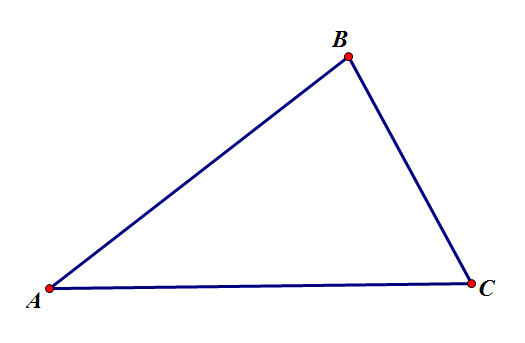 Circumcenter(3 perpendicular bisectors)Note:  Constructthe circumscribedcircle too.  DrawingConstructionOrthocenter(3 altitudes)Centroid(3 medians)Center of Gravity